Стремимся быть «Зарничниками»14 октября прошла волостная военно-спортивная игра «Зарница», в которой  приняли участие ОО: Нюхотская, Вирандозерская, Сумпосадская.  Цель: совершенствование системы патриотического воспитания и допризывной подготовки учащихся волости,   формирование сознательного и ответственного отношения к вопросам личной и общественной безопасности, формирование практических навыков и умений поведения в экстремальных ситуациях, стремления  к здоровому образу жизни, совершенствование морально-психологического состояния и физического развития.При подготовке игры работал  организационный комитет, состоящий из представителей общеобразовательного учреждения:Ломаша В.А., преподавателя-организатора ОБЖ – главного судью соревнований;Титовой  Е.Т., методиста Сумпосадской образовательной волости;Титовой О.А., заместителя по УВР;Гайшинцева В.В., учителя географии;Титовой А.А., учителя истории и обществознания, что позволило провести игру на высоком уровне (устные отзывы обучающихся, педагогов).       К проведению соревнований  были привлечены  тьюторы из числа выпускников МОУ «Сумпосадская СОШ»: Агеев Дмитрий, Андрианов Дмитрий, Берников Денис, Костин Вячеслав, Маковская Виктория, Осипов Руслан, Русакович Арина, Титова Юлия, которые обеспечивали этапы соревнований:1. Дорога безопасности2. Меткий стрелок3. Ориентирование на местности4. Готов к труду и обороне (спортивный блок)5. Конкурс плакатов «Берегите природу»6. Пожарная эстафета7. Тактическая игра «Преодолеть и выстоять!»Участие в этапах позволило проверить теоретические и практические знания, умения и навыки, необходимые в жизненных ситуациях: «Безопасность  на дорогах»  -  правила управления транспортом на проезжей части дороги и личная безопасность пешехода.«Меткий стрелок» - особенно нравится  и юношам,  и девушкам,  обеспечивает допризывную подготовку молодежи.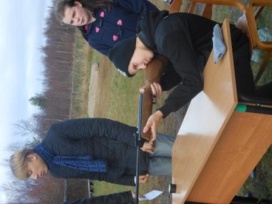 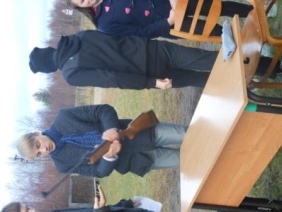 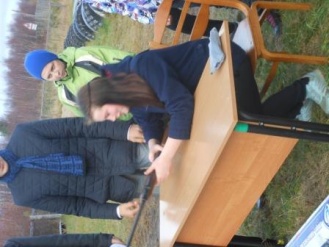  «Ориентирование на местности» - показали практические умения, полученные на уроках географии, особенно использование компаса в экстремальных условиях.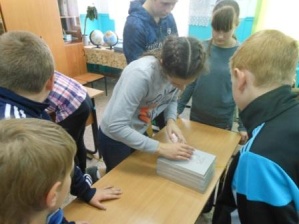 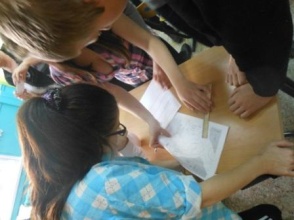 «Готов к труду и обороне (спортивный блок)» -  навыков  и сноровки прохождения  на разных спортивных снарядах. Как утверждает тьютор, все участники, несмотря на трудности, стремились ее пройти (некоторые делали это повторно).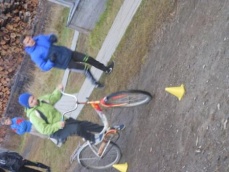 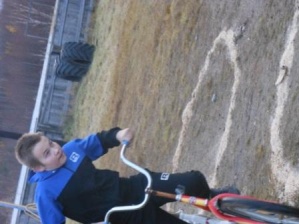 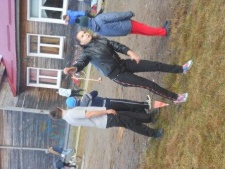 Конкурс плакатов «Берегите природу» - это подготовка к Году Экологии (2017г).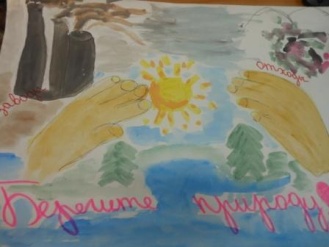 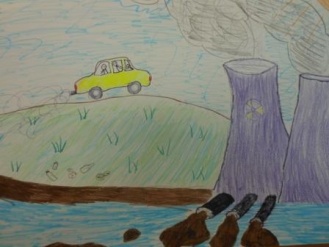 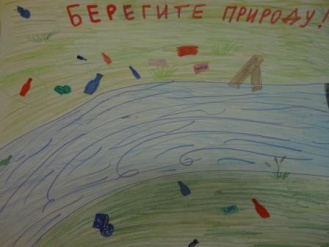 Вопросы «пожарной  эстафеты» были увлекательными,   заставили ребят проявить смекалку, догадку, рассуждение, даже проверить знания по другим учебным предметам.Тактическая игра «Преодолеть и выстоять!» -  проверяла  общую осведомленность ребят о событиях Великой Отечественной войны;Игра закончилась подведением итогов. Чему способствовала эта игра? Смешанный состав команд учил ребят  деловому взаимодействию, разновозрастному сотрудничеству, умению слушать и прислушиваться других, выбирать оптимальный ответ, давать оценку себе и действиям других ребят, то есть проводить рефлексию.  Все участники игры получили  красочные сертификаты. Игра «Зарница» понравилась учащимся волостных школ и нацеливает на дальнейшее совершенствование военно-спортивного воспитания в школах Сумпосадской образовательной волости.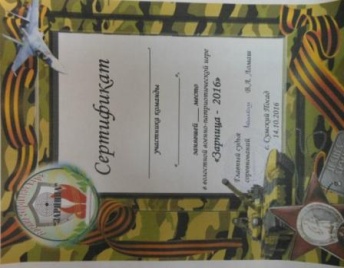 